              Judah Life Destiny Church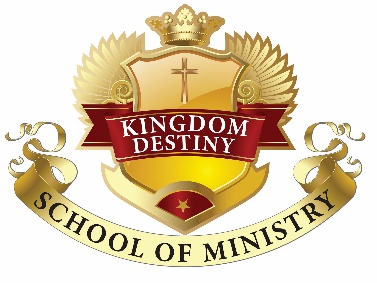 KINGDOM DESTINY SCHOOL OF MINISTRY2017/2018 Class Class Schedule/Course Outline for Associate Biblical StudiesSeptember 30, 2017				2017/2018 Class OrientationFall SessionOctober 21, 2017				The Master Plan of Evangelism	ABS 120November 18, 2017				The Preacher and Preaching		ABS 130						The Preacher and Preaching		ABS 131December 16, 2017				Session Recap; Session FinalsThe Pauline Theology		ABS 200Winter SessionJanuary 20, 2018				Session Recap; Session FinalsSystematic Theology			ABS 210									February 17, 2018				Systematic Theology			ABS 211		Spring SessionMarch 17, 2018				Systematic Theology			ABS 212								April 21, 2018					Systematic Theology			ABS 213May 19, 2018					Session Recap; Session Finals** All dates/courses are tentative and may vary or change.